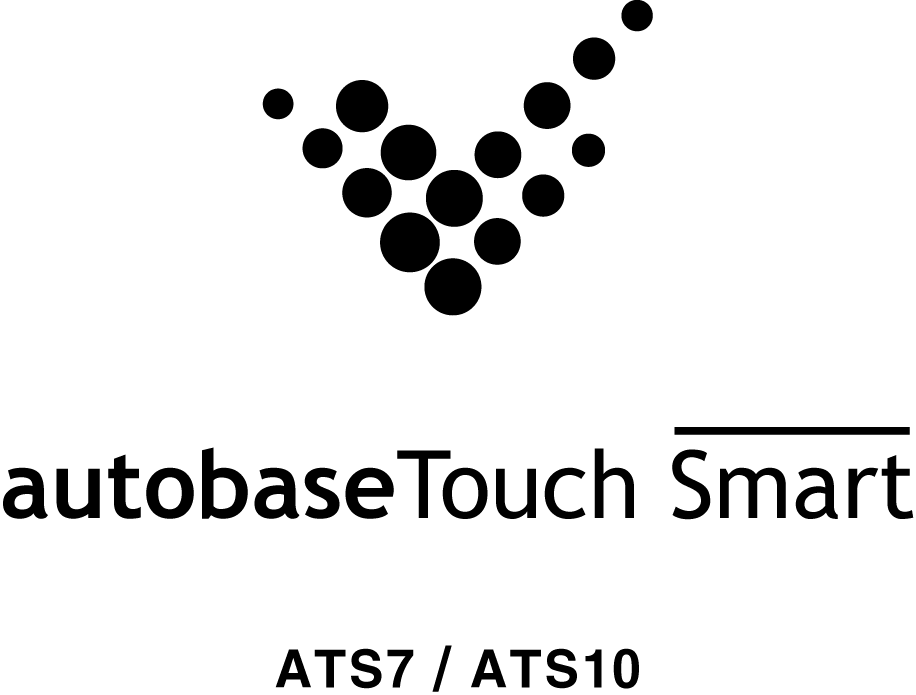 [ HƯỚNG DẪN SỬ DỤNG SẢN PHẨM ]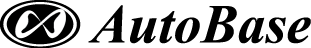 
autobaseTouch SmartATS7/ATS10 1. THÔNG SỐ KỸ THUẬT PHẦN CỨNG (HARDWARE)	52. CÁC THÀNH PHẦN VÀ SỬ DỤNG	63. PHƯƠNG PHÁP GẮN GIÁ TREO	74. HÌNH DẠNG KÍCH THƯỚC	85. PANEL CUTOUT	106. INPUT OUTPUT CONNECTOR	117. AutoBase SCADA S/W	137.1 Cài đặt AutoBase SCADA	137.2 Cài đặt ActiveSync	147.3 Cài đặt Driver	147.4 Cài đặt AutoBase SCADA CE	157.5 Tạo AutoBase SCADA CE New Project	167.6 Communication Driver DLL Deployment	177.7 Project File Upload	188. BẢO HÀNH	191. THÔNG SỐ KỸ THUẬT PHẦN CỨNG (HARDWARE)
 
(1) Thời gian RTC có thể khác với thời gian thực tế.2. CÁC THÀNH PHẦN VÀ SỬ DỤNG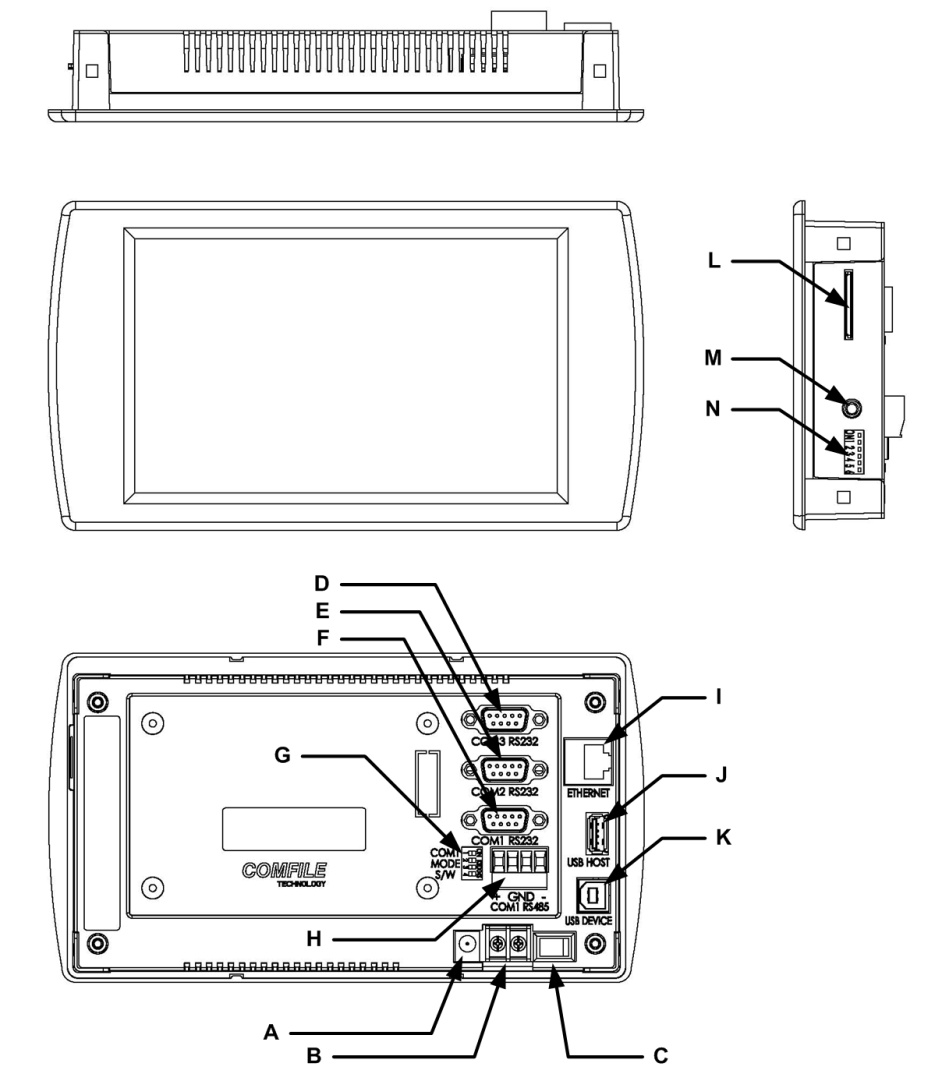 3. PHƯƠNG PHÁP GẮN GIÁ TREO Khi mua sản phẩm sẽ được cung cung cấp kèm với đinh vít để lắp đặt gắn ATS7 hoặc ATS10 trước bảng điều khiển (Panel) Vui lòng nhìn hình dưới đây để lắp ráp các thiết bị sau khi đã gắn trên mặt trước bảng điều khiển (Panel) 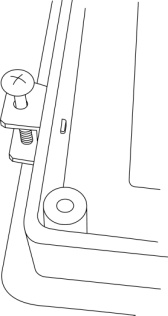 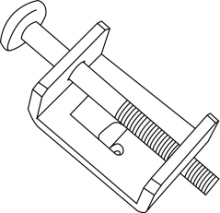 4. HÌNH DẠNG KÍCH THƯỚC[ATS7]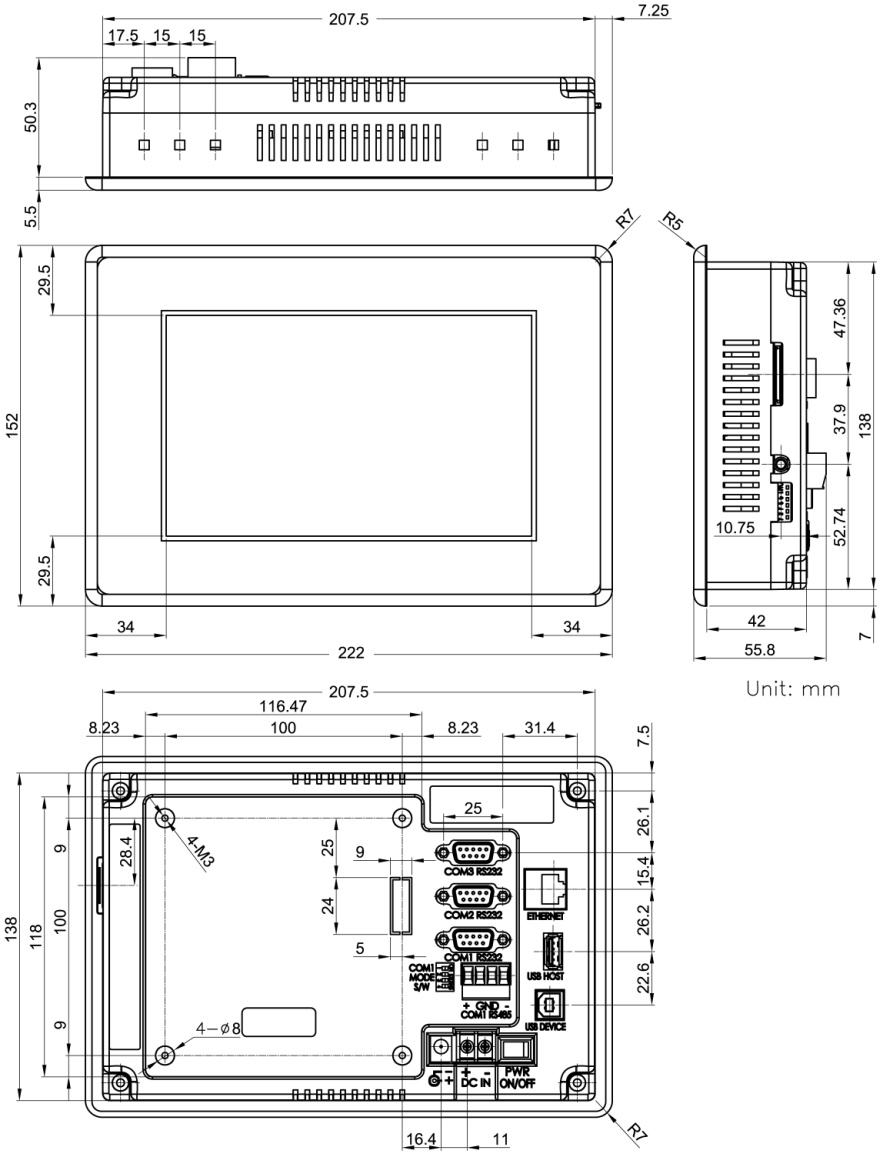 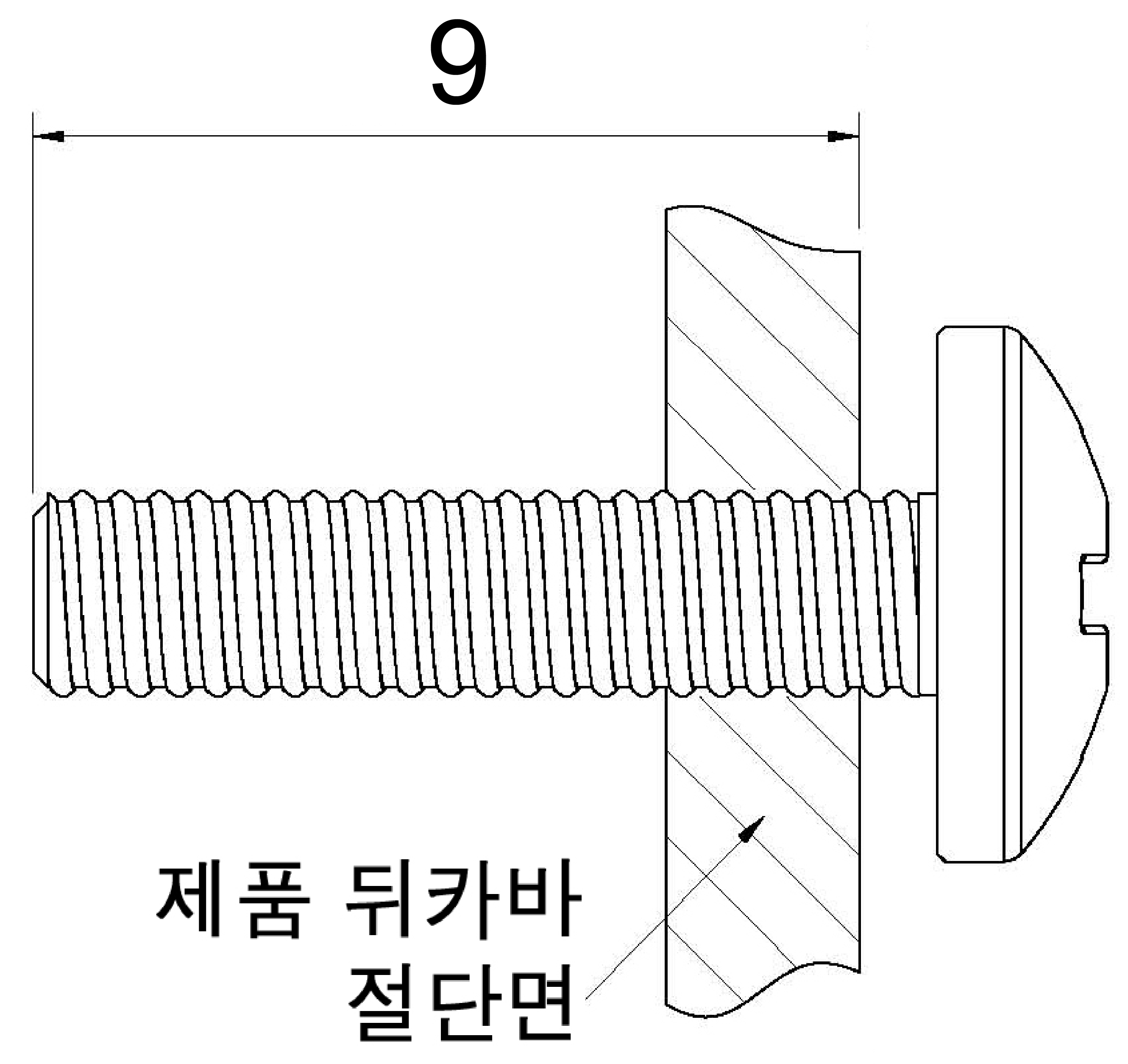 [ATS10]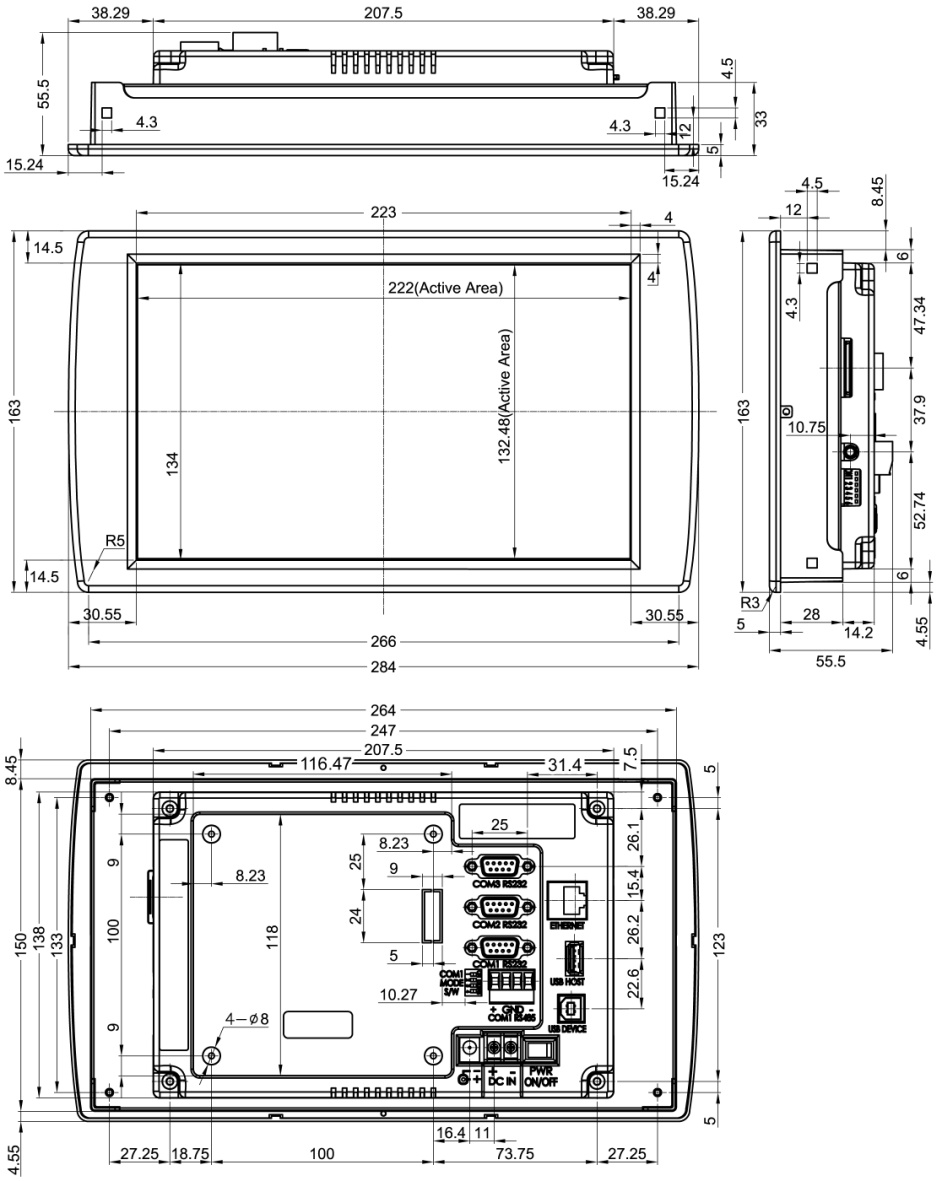 5. PANEL CUTOUT▌ THÔNG TIN KHÔNG GIAN CHI TIẾT
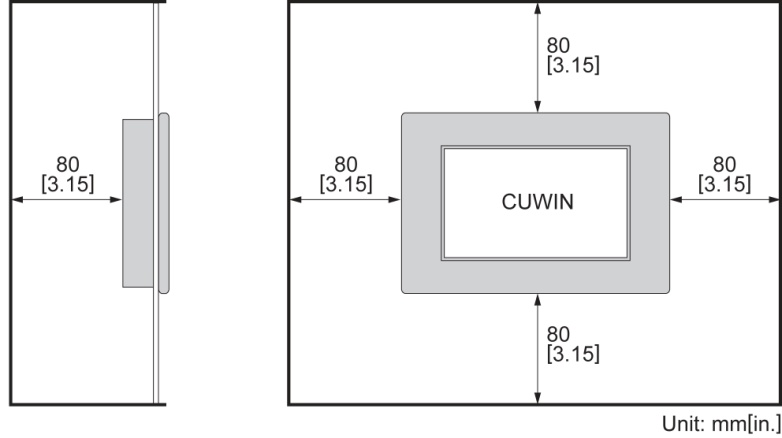 ▌ THÔNG TIN BẢNG ĐIỀU KHIỂN CHI TIẾT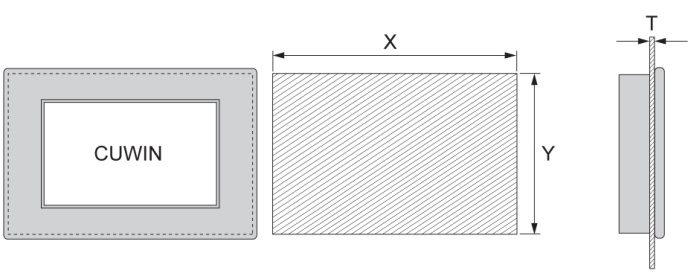 X: Panel Cutout Width, Y: Panel Cutout Height, T: Panel Thickness
Unit: mm[in.]6. INPUT OUTPUT CONNECTOR
▌ RS232C Input / Output Connectors (COM1_RS232C, COM2, COM3)
▌ RS485 input /output connector (COM1_RS485)
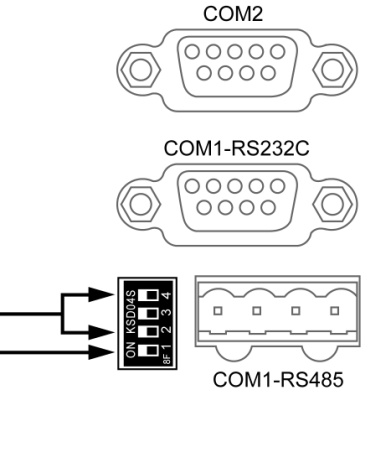 ▌ COM1 Mode Switch ▌ Boot Mode Switch
* Để khởi động bình thường chọn Boot Device Selection S/W luôn ở chế độ ON.▌ POWER INPUT CONNECTOR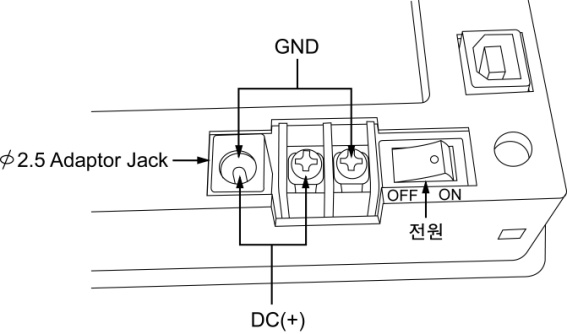 *** Trước khi kết nối xin vui lòng tắt nguồn điện để đảm bảo an toàn cho thiết bị*** Trước khi cắm điện vào thiết bị hãy vui lòng kiểm tra đường dây một cách chắc.7. AutoBase SCADA S/W
7.1 Cài đặt AutoBase SCADAAutoBase SCADA là công cụ phần mềm để tải Project từ PC tới Flash Memory của Autobase SmartĐể tạo dự án (Project) cần phải cài đặt AutoBase SCADA OEM S/WAutoBase SCADA OEM DVD được cung cấp kèm với sản phẩmCho đĩa DVD vào ổ đĩa, xuất hiện màn hình chạy tự động tương tự dưới đây, cài đặt AutoBase 10 và Microsoft .Network 3.5.(Không nhất thiết cài đặt phiên bản AutoBase SCADA 10.1.0 trở lên nếu đã có sẵn trong máy tính)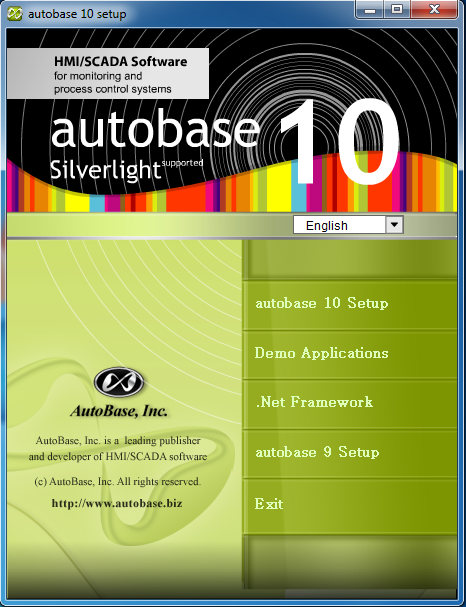 7.2 Cài đặt ActiveSyncCài đặt phiên bản ActiveSync 4.5 trở lên di chuyển tới đương dẫn ActiveSync (DVD:\Smart\ActiveSync) trong Windows Explorer(Không cần cài đặt thêm nếu chương trình ActiveSync đã được cài đặt trên hệ điều hành trong Windows 7.)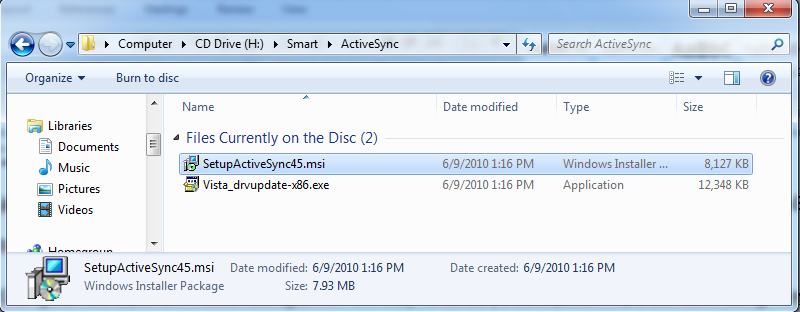 7.3 Cài đặt DriverSử dụng cáp USB được kèm theo sản phẩm để lưu trữ các File Project trên Flash Memory trong AutoBase Smart thông qua ổ USB Device của AutoBase Smart với PC.Chọn đường dẫn (DVD:\Smart\USB Driver) tới File Driver khi kết nối với thiết bị bên ngoài để nhận cáp USB.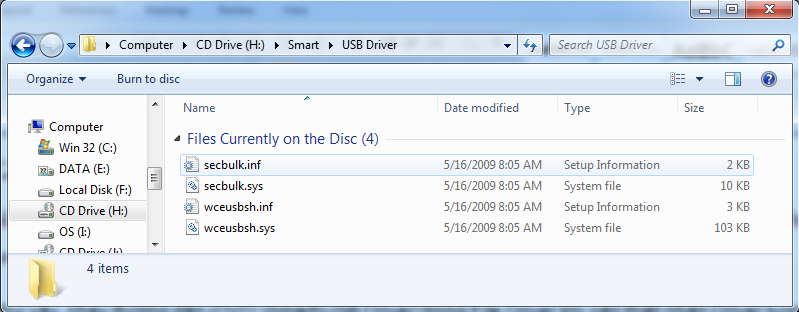 (Không cần cài đặt thêm khi Driver đã được cài trên hệ điều hành Windows 7.)7.4 Cài đặt AutoBase SCADA CELà File cài đặt được tương ứng với Driver truyền thông và Running File Để chạy chương trình AutoBase SCADA trong AutoBase SMART. Cài đặt AutoBase SCADA CE: chạy File SetupAutoBaseCE.msi trên đường dẫn (F:\Smart)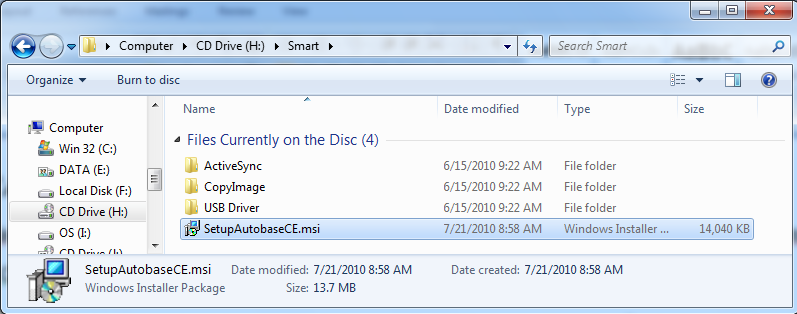 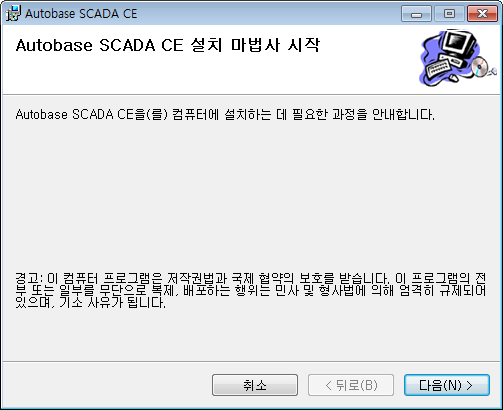 7.5 Tạo AutoBase SCADA CE New ProjectSau khi cài đặt phần mềm AutoBase SCADA trên máy tính Click nút New, khởi động tạo New Project.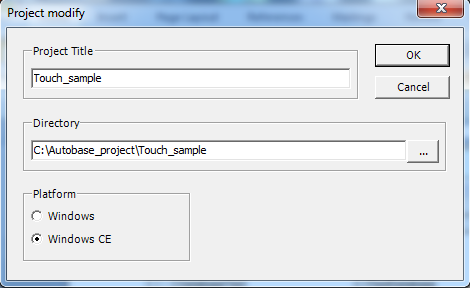 Chọn đường dẫn lưu các File và tên của Project trên cửa sổ mới đã tạo và sau khi chọn Windows CE trên Platform nhấn nút OK để tạo New Project.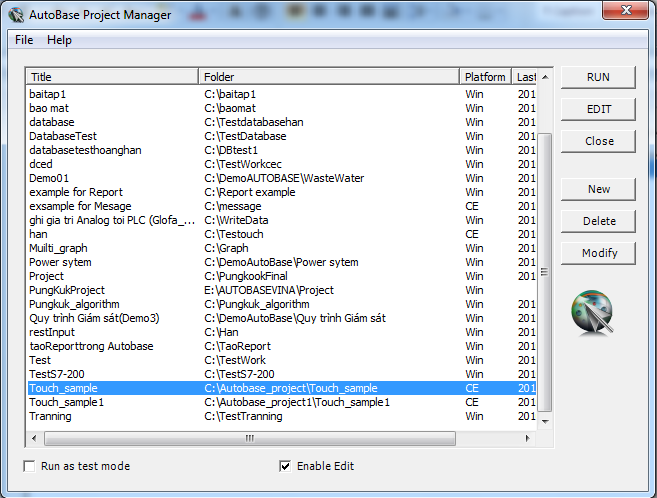 Khi tạo được New Project nhấn nút Edit phát triển chương trình và đồ hoạ trong Project tương ứng.7.6 Communication Driver DLL DeploymentThiết lập chương trình truyền thông để kết nối các File truyền thông của thiết bị Communication Driver DLL Deployment tại AutoBase SMART trên chương trình AutoBase SCADA.Chọn Menu trong chương trình Studio “ Config/Communication/Port” kết thúc thiết lập cổng truyền thông.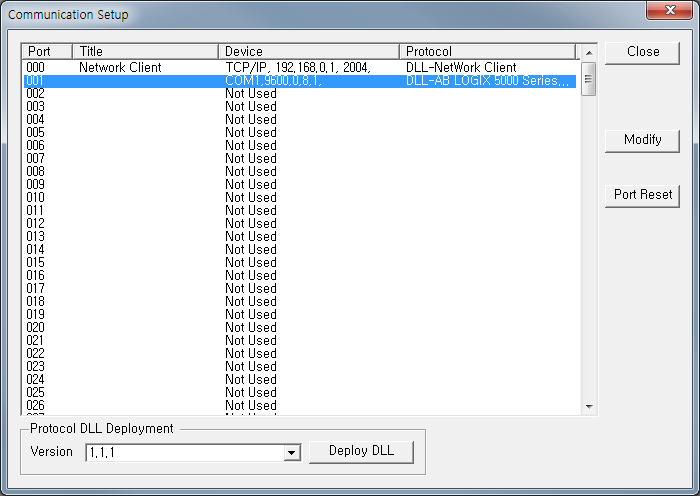 Khi kết thúc thiết lập cổng truyền thông, Sau khi chọn Driver truyền thông DLL phân chia trên cửa sổ thiết lập truyền thông ở trên, nhấn nút Deploy DLL Các Driver File được chuyển tới thiết bị Autobase Smart, và xuất hiện cửa sổ tương tự dưới đây.
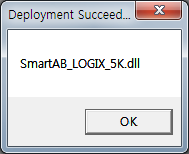 7.7 Project File UploadTính năng Upload file project AutoBase SCADA CE đã tạo trên máy tính lên thiết bị AutoBase SMARTClick menu “Config/ Deployment ” trong chương tình chỉnh sửa Studio để upload Project.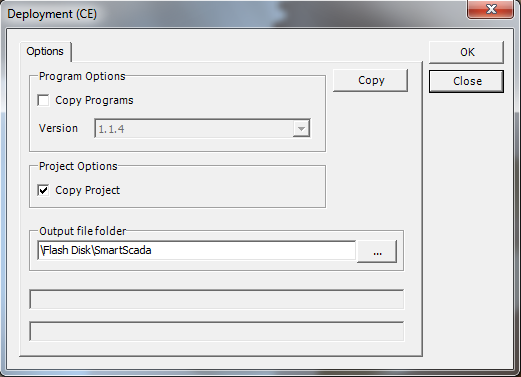 Khi xuất hiện cửa sổ upload, xác định các Coppy Project và Folder, nhấn nút CopyKhi kết thúc Upload, hiển thị cửa sổ nhỏ tương tự bên dưới, nhấn nút OK.8. BẢO HÀNH▌ Chế độ bảo hànhSản phẩm được bảo hành 1 năm kể từ khi xuất kho.▌ Phạm vi ngoài bảo hànhTrường hợp sản phẩm được sử dụng không tuân thủ đúng quy cách, tiếp xúc với nhiệt độ cao, sản phẩm đã được tháo hoặc tự ý sữa chữa sẽ không được bảo hành.▌ Yêu cầu bảo hànhTrong thời gian bảo hành, nếu sản phẩm bị lỗi có thể liên hệ với nơi cung cấp nếu yêu cầu sửa chữa hợp lý nhà cung cấp sẽ tiến hành bảo hành sửa chữa và gởi lại sản phẩm cho người tiêu dùng.▌ Trách nhiệm pháp lýNhà cung cấp sẽ sửa chữa hoặc hoàn lại nguyên giá thành của sản phẩm nếu sản phẩm lối hoặc tự nhiên hư hỏng, mà không bị tháo rời bởi người sử dụng. Nhà cung cấp sẽ không chịu trách nhiệm nếu sau khi cung cấp sản phẩm cho các đại lý mà tự trực tiếp làm hư sản phẩm như tự ý tháo rời, đánh rơi, tiếp xúc với lửa, nhiệt độ cao, hoặc bị vô nước…THÀNH PHẦNMODELMODELTHÀNH PHẦNATS7ATS10MCU32Bit RISC CPU(ARM926EJ Core) – 533MHz32Bit RISC CPU(ARM926EJ Core) – 533MHzMemorySDRAM : 128MBNAND Flash : 128MBSDRAM : 128MBNAND Flash : 128MBLCDTFT LCD(26만 Color)7 Inch (800 x 480)300cd/m2TFT LCD(26만 Color)10.2 Inch (800 x 480)350cd/m2BacklightLED BacklightLED BacklightEthernet100Base-T (1Port)100Base-T (1Port)Touch4 Write Resistive Touch4 Write Resistive TouchRTCMCU tích hợp RTC ( có pin thay thế)MCU tích hợp RTC ( có pin thay thế)AudioÂm thanh Stereo (Jack Audio φ3.5) Speaker <0.8WÂm thanh Stereo (Jack Audio φ3.5) Speaker <0.8WUSBHost 1Port , Device 1Port  Host 1Port , Device 1Port  SerialCOM1 (RS232C / RS485)COM2 (RS232C)COM3 (RS232C)COM1 (RS232C / RS485)COM2 (RS232C)COM3 (RS232C)SDCARDHỗ trợ thẻ nhớ ngoài SD CARD (Up 4GB)Hỗ trợ thẻ nhớ ngoài SD CARD (Up 4GB)Input PowerDC12V~DC24VDC12V~DC24VPower Consumption<6W (0.5A@12V)<10W (0.8A@12V)MAX. Current500mA800mADimension(mm)222(H)x152(V)x56(D)284(H)x163(V)x56(D)Weight650g1040gOperating Temperature0°C~70°C0°C~70°CNameDescriptionAPower DC jackSử dụng khi dùng nguồn cấp từ Adaptor(Jack DC φ2.5)BPower Input TerminalSử dụng khi kết nối dây cáp vào nguồn điệnCPower SwitchTắt/mở nguồn điệnDCOM3COM3 Port (RS232C / Female Type D-SUB 9PIN)ECOM2COM2 Port (RS232C / Female Type D-SUB 9PIN)FCOM1_RS232CCOM1_RS232C (RS232C / Female Type D-SUB 9PIN)GMode Switch COM1DIP Switch dùng để cài đặt chế độ cho Com1 (RS232/RS485)HCOM1_RS485COM1_RS485 Port (RS485)IEthernet10Base-T Ethernet Port (RJ-45)JUSB_HOSTUSB Host Port (USB A Type Connector)KUSB_DEVICEUSB Divices Port (USB B Type Connector)LSD CARD CONNECTORSD CARD SLOTMAudio OutStereo Audio Output (φ3.5)NBoot Mode SwitchDIP SWITCH có thể Setting Boot ModeATSXYTATS7208 [8.19]139 [5.48]1.6 to 4.5 [0.06 to 0.18]ATS10265 [10.44]151 [5.95]1.6 to 5.0 [0.06 to 0.20]Hình thức (mẫu) ConnectorSố PinTín hiệuSố PinTín hiệu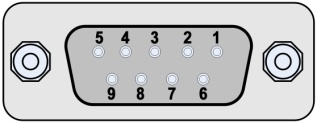 *D-SUB 9Pin Female  1-6-*D-SUB 9Pin Female  2TXD7-*D-SUB 9Pin Female  3RXD8-*D-SUB 9Pin Female  4-9-*D-SUB 9Pin Female  5GND--Hình thức (mẫu) ConnectorSố PinTín hiệu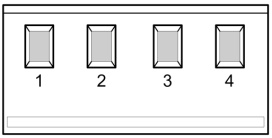 1D+2GND3GND4D-RS485 Mode Sel.RS485 Mode Sel.RS485 Mode Sel.Số PinONOFF4Term Res.N.C.3-BiasN.C.2+BiasN.C.COM1 Mode Sel.COM1 Mode Sel.COM1 Mode Sel.Số PinONOFF1RS232CRS485Trạng thái ConnectSố PinNội dung/ SetupNội dung/ SetupNội dung/ SetupNội dung/ Setup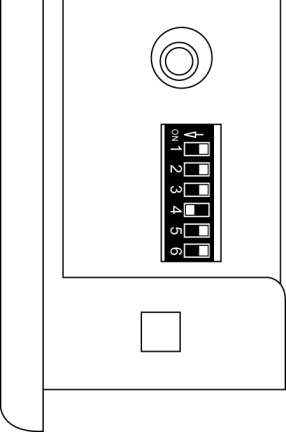 1Boot DeviceSelectionNADN BootNADN BootON1Boot DeviceSelectionSD CARD BootSD CARD BootOFF2Chế độ khởi động ( Boot Mode)Reserved2ON2Chế độ khởi động ( Boot Mode)Reserved3ON2Chế độ khởi động ( Boot Mode)AutoRun Mode2ON2Chế độ khởi động ( Boot Mode)AutoRun Mode3OFF3Chế độ khởi động ( Boot Mode)OS Download Mode2OFF3Chế độ khởi động ( Boot Mode)OS Download Mode3ON3Chế độ khởi động ( Boot Mode)Development Mode2OFF3Chế độ khởi động ( Boot Mode)Development Mode3OFF4ReservedReservedReservedReserved5ReservedReservedReservedReserved6ReservedReservedReservedReservedLiên hệNếu có yêu cầu hoặc thắc mắc khác xin vui lòng truy cập vào trang Webwww.autobasevina.com Văn phòng đại diện : VPDD AUTOHITECHĐịa chỉ : R12, M Floor, Cong Hoa st., w13, Q.TB, HCMC Website : http://www.autobasevina.comLiên hệ : 08-38-120-545(209), Fax: 08-38-120-546